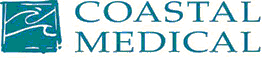 Coastal Medical Position DescriptionCompany:		Coastal Medical, Inc.Title:			Clinical Quality Data AnalystReports To:		Data Analytics ManagerSupervises:		None.  Required to work collaboratively with others.Job Summary:	Ensure end users receive timely and accurate reports and analysis of data.Essential Functions of the Position (Illustrative Examples Included)Assists with data collection, reporting and analysis of multiple clinical data related projectsPerforms data manipulation with tools like Excel, AccessAssists with the preparation of clinical and financial data reporting and meet operational needsResponds to data requests from internal partners in a timely, accurate, and efficient mannerConducts audits of data and monitor system performance in order to improve data qualityIdentifies and implements technical solutions where efficiencies may be gained through automationWorks with IT Team and vendors to address problems and enhance systemsThinks creatively to automate, enhance and improve data processing mechanism with help from other team membersSupports and assists other team members and managers to deliver reports on time and accuratelyComplies with federal and local confidentiality laws, including HIPAA, ensuring patient privacyAdheres to Coastal Medical guidelines and policies for protecting patients’ demographic, clinical and financial informationPerforms other job-related duties as assignedEducation and ExperienceBachelor’s degree in Information Systems, Computer Science, Business, Accounting or Data AnalyticsExperience in clinical quality data reporting and analysis Knowledge, Skills and AbilitiesDemonstrated proficiency with Excel, VBA and AccessFamiliarity with SQL and other programming language is a plusExperience with Electronic Health Records is a plusProficient in using analytical tools and instruments such as CognosSkilled in the use of information technologySolid listening, oral, and written skillsDemonstrated organizational and multitasking skills Ability to work in a teamPhysical Effort and DexteritySit and stand for prolonged periods of timeWork and move among all departments of Coastal Medical groupExcellent hand/eye coordinationLift up to 15 poundsManual dexterity to operate a personal computer or laptop as well as standard office machines and equipment as it pertains to one’s positionState-wide travel and operation of motor vehicle [may be required for offsite meetings and trainings]Must have a valid driver’s license and clear driving recordUse of personal vehicle and proof of auto insurance is necessaryVisual Acuity, Hearing and SpeakingCapability to transfer information from original source to paper, computer, telephone and in person*This position description does not list all duties of the position.  The employee may be asked by his or her supervisor, manager, or director to perform other duties.  The employee will be evaluated in part based on the performance of the tasks contained herein.  SignaturesManager: __________________________________________     Date:  __________________Human Resources: ___________________________________     Date: __________________ Employee signature below constitutes employee's understanding of the requirements, essential functions and duties of the position. Employee Name: _____________________________________________    (Please Print)Employee Signature: __________________________________________   Date: __________________April 2016